1 savaitės MENIU 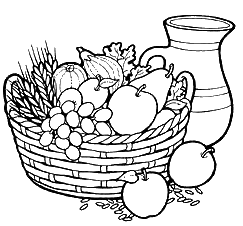 PirmadienisKiekis, g.Kiekis, g.Antradienis Kiekis, g.Kiekis, g.Trečiadienis Kiekis, g.Kiekis, g.Pusryčiai LDPusryčiai LDPusryčiai LDTiršta pusryčių košė su uogomis150200Virti makaronai su fermentiniu sūriu170170Virta miežinė kruopų košė su sviestu156208Vaisių lėkštelė80100Vaisių lėkštelė40100Vaisių lėkštelė80100 Pienas150150Arbata150150Kakava su pienu150150PietūsPietūsPietūsBarščiai su bulvėmis100100Avinžirnių sriuba su žalumynais100100Kopūstų sriuba su bulvėmis100100Duona3035Duona3030Duona3035Troškintas kiaulienos maltinukas 5075Kepta vištienos filė5075Jautienos befstrogenas 80120Virti grikiai80100Virtos kvietinės kruopos8080Virtos bulvės80100Pomidoras4050Plėšyti pekino kopūstų lapai3535Pomidoras4040Agurkas4040Pomidoras4050Pjaustytos morkos 50100Vanduo su citrina150150Vanduo su citrina150150Vanduo su citrina150150VakarienėVakarienėVakarienėKepti lietiniai blynai įdaryti bananais110130Virta pieniška ryžių sriuba 150170Virti varškės spygliukai 100140Natūralus jogurtas2030Vaisių lėkštelė40100Natūralus jogurtas2020Arbata su citrina 150150Karštas sumuštinis su pomid.padažu, pomidoru, fer.sūriu ir žalumynais 5050Traputis88Arbata150150Ketvirtadienis Kiekis, g.Kiekis, g.Penktadienis Kiekis, g.Kiekis, g.Pusryčiai LDPusryčiai LDVirta pieniška grikių kruopų košė 150200Keptas varškės apkepas100100Vaisių lėkštelė4040Trintos uogos2550Kefyras150150Vaisių lėkštelė80100Traputis-8PietūsArbata150150Žaliųjų žirnelių sriuba100100                          PietūsDuona3035Pupelių sriuba100100Kepti lydekos filė kotletai80100Duona3035Bulvių košė80140Mėsos-ryžių plovas150200Agurkas4040Pjaustytos morkos100100Burokėlių salotos5080Pomidoras-30Vanduo su citrina150150Kompotas 150200                      Vakarienė                      VakarienėKepti sklindžiai su obuoliais100120Virtas kiaušinis su majonezo-jogurto padažu 60/860/10Natūralus jogurtas2030Batonas1520Arbata su citrina 150150Pieno kokteilis su bananais, braškėmis 180180